République Islamique de Mauritanie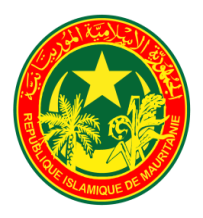 Honneur- Fraternité- JusticeMinistère de l’Habitat, de l’Urbanisme et de l’Aménagement du TerritoireCOMITE INTERNE DES ACHATS INFERIEURS AU SEUIL DU DEPARTEMENT MHUAT - (CIAIS-HUAT)AVIS D’ATTRIBUTION PROVISOIRE                                : /CF/CIAIS/2021 Consultation simplifié relatif aux Référence de publication : 	Sans Objet (Lettre d’Invitation)    Date de présentation aux candidats : 	  Nombre d’offres reçues : 	 () offres                           Montant de l’offre retenue :	MRU TTC et un délai de 6 mois.Nom et adresse de l’attributaire : 	Adresse - Tel : +222  L’affichage du présent avis ouvre le délai de deux jours ouvrables pour exercer le droit de recours devant l’Autorité Contractante.Nouakchott le /2021                                Moussa GAYE                                                                                                                  Président                                                           